TEXAS STATE UNIVERSITYElementary Total Teach Timeline: Assuming Instructional Responsibilities in Student TeachingA Standard Experience requirement for the elementary student teacher is to collaborate with the CT and supervisor to develop a timeline to reach the two-week Total Teach experience. This document serves as a guide in fulfilling this requirement. The elementary timeline goal is to assume responsibility for directing all aspects of the classroom for a minimum of two weeks. This is called the Total Teach experience. These timeline guidelines should be adjusted to suit the assignment, particularly in departmentalized or intermediate situations. Curriculum, class organization, planning, student needs and expectations vary among campuses. The student teacher (ST) and cooperating teacher (CT), with collaboration from the university supervisor, may adapt this timeline to develop the best plan for the classroom and the ST’s readiness.  The timeline is based on the ST assuming responsibility in instructional segments. These segments may be:Traditional content areas, such as ELA, math, science, and social studiesComponents of the day’s schedule, such as guided reading, problem of the day, phonics/spelling, and writing workshopLearning segments, such as calendar, read-aloud, Daily 5, letter of the week, writing center, and mathA combination of the aboveThe method of assuming instructional responsibility also varies, depending upon the classroom structure and the readiness of the ST. However, the process for each instructional segment typically follows this sequence:1st: co-planning an instructional segment. (CT and ST collaborative planning)2nd: solo planning and co-teaching that instructional segment. (ST plans segment, with oversight and mentoring from CT; CT and ST teach together)3rd: solo planning and teaching that instructional segment. (ST planning and teaching; CT mentoring and overseeing)This process continues until the ST has assumed responsibility of all learning segments.Suggested Timeline Schedule for STThe above schedule may be adjusted if fewer that 7 instructional segments exist in the class schedule or if events, such as state testing, require a different pace for assuming responsibilities. Examples of adjustments may include the following:Repeating a designated week’s activities/ responsibilities for two weeksScheduling two weeks for transitioning responsibilities back to the CTAssuming Total Teach a week  or two earlier, with a slower transition period and/or additional observations in other classes/programsAssuming Total Teach earlier and Total Teaching for more than 2 weeks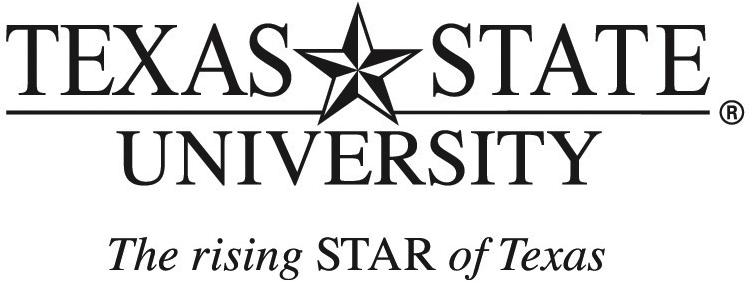 WeekDateActivities/Responsibilities1Observe CT teach and plan; assist where CT directs2Observe CT teach; co-plan instructional segment 13Observe CT teach; plan and co-teach segment 1; co-plan segment 24Observe CT teach; plan and teach segment 1; plan and co-teach segment 2; co-plan segment 35Observe CT teach; plan and teach 1 and 2; plan and co-teach 3; co-plan segment 46Observe CT teach; plan and teach 1, 2, and 3; plan and co-teach 4; co-plan segment 57Observe CT teach; plan and teach 1, 2, 3, and 4; plan and co-teach 5; co-plan segment 6 8Observe CT teach; plan and teach 1, 2, 3, 4, and 5; plan and co-teach 6; co-plan segment 7 9Plan and teach 1, 2, 3, 4, 5, and 6; plan and co-teach 710Week 1 of Total Teach11Week 2 of Total Teach12Flex week for extra TT, adjustments for testing, etc. 13Transition Week (CT gradually assumes classroom responsibilities)14Observe in other classes/grade levels/programs; complete all activities